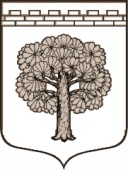 
  МУНИЦИПАЛЬНОЕ  ОБРАЗОВАНИЕ«ДУБРОВСКОЕ ГОРОДСКОЕ ПОСЕЛЕНИЕ»ВСЕВОЛОЖСКОГО МУНИЦИПАЛЬНОГО РАЙОНАЛЕНИНГРАДСКОЙ ОБЛАСТИГЛАВА ПОСТАНОВЛЕНИЕ    09.03.2022                                                                                                    № 1О назначении общественных обсужденийпо вопросу  рассмотрения проектов постановленийадминистрации МО «Дубровское городское поселение»Всеволожского муниципального района Ленинградской областиВ соответствии со статьей 28 Федерального закона от 06.10.2003 № 131-ФЗ «Об общих принципах организации местного самоуправления в Российской Федерации», с Постановлением Правительства РФ от 27.10.2021г. №1844 «Об утверждении требований к разработке, содержанию, общественному обсуждению проектов форм проверочных листов, а также случаев обязательного применения проверочных листов»,  руководствуясь Уставом муниципального образования «Дубровское городское поселение», решением совета депутатов от 23.10.2018 года №40 «Об утверждении Положения «О порядке организации и проведения публичных слушаний, общественных обсуждений на территории муниципального образования «Дубровское городское поселение» Всеволожского района Ленинградской области, ПОСТАНОВЛЯЮ:Провести общественные обсуждения по вопросам рассмотрения проектов постановлений администрации МО «Дубровское городское поселение» Всеволожского муниципального района Ленинградской области согласно приложению №1:«Об утверждении формы проверочного листа (список контрольных вопросов), применяемого при проведении муниципального контроля в сфере благоустройства на территории МО «Дубровское городское поселение» Всеволожского муниципального района Ленинградской области» (далее – общественные обсуждения, проект №1);«Об утверждении формы проверочного листа (список контрольных вопросов), применяемого при осуществлении муниципального земельного контроля на территории МО «Дубровское городское поселение» Всеволожского муниципального района Ленинградской области» (далее – общественные обсуждения, проект №2);«Об утверждении формы проверочного листа (список контрольных вопросов), применяемого при осуществлении муниципального жилищного контроля на территории МО «Дубровское городское поселение» Всеволожского муниципального района Ленинградской области» (далее – общественные обсуждения, проект №3);«Об утверждении формы проверочного листа (список контрольных вопросов), применяемого при осуществлении муниципального контроля на автомобильном транспорте, городском наземном электрическом транспорте и в дорожном хозяйстве в границах населенных пунктов муниципального образования «Дубровское городское поселение» Всеволожского муниципального района Ленинградской области» (далее – общественные обсуждения, проект №4);2. Утвердить состав рабочей группы по подготовке и проведению общественных обсуждений согласно приложению №2 к настоящему постановлению.3. Рабочей группе: 3.1. провести общественные обсуждения в период с 10 марта 2022 года до 25 февраля 2022 года (включительно); 3.2.разместить проект на официальном сайте МО «Дубровское городское поселение» Всеволожского муниципального района Ленинградской области и на информационных стендах.4. Открытие экспозиции проекта определить на 10.03.2022 года, местом открытия экспозиции проекта определить - зал заседаний совета депутатов МО «Дубровское городское поселение» Всеволожского муниципального района Ленинградской области, расположенный по адресу: Ленинградская область, Всеволожский район, г.п. Дубровка, ул. Советская, д.33. График работы рабочей группы (консультирование посетителей) определить с 10.03.2022 года по 25.03.2022 года, понедельник - пятница, с  9 часов 00 минут по 16 часов 00 минут, перерыв на обед с 13 часов 00 минут до 14 часов 00 минут, выходные дни суббота, воскресенье.5. Срок приема предложений и замечаний по вопросу рассмотрения проекта  принимаются в период с 10.03.2022 года по 25.03.2022 года по адресу: Ленинградская область, Всеволожский район, г.п. Дубровка, ул. Советская, д.33, по телефону 8-81370-76-241, либо посредством электронной почты: info@ndubrovka.ru.6. Разместить настоящее постановление на официальном сайте МО «Дубровское городское поселение» Всеволожского муниципального района Ленинградской области  и в газете «Вести Дубровки».   7. Контроль исполнения настоящего постановления оставляю за собой. Глава  муниципального образования                                            Т.Г. Куликова